                               St. James Child Care Center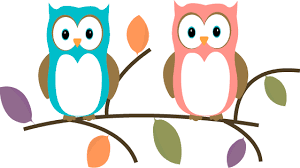           401 Carlwood Drive.          Miamisburg, OH 45342          937-866-1633Full Job DescriptionAbout us:St. James Child Care Center is a faith-based childcare program offering services to the families of Miamisburg and surrounding communities.  We serve children 6 weeks – 10 years old.  We are looking for dedicated employees who strive to make a difference in children’s lives.Requirements:Employee must be at least 18 years of age/ or be enrolled in the second year of or completed a two-year career-technical program in Child Development or be a High School Senior enrolled in a college credit program in child development.Be mentally and physically capable of caring for children independently.Excellent patience and stamina for keeping up with the demands of children of all ages.Caring and compassionate attitude when interacting with and caring for childrenBe able to work well with others and within a team environment.Possess advanced multitasking and organization skills to handle multiple children at a time.ExpectationsEnsure the safety and well-being of all children in your care while maintaining compliance within the classroom.Be nurturing and kind with children and familiesBe a positive role model for the childrenBe professional and have strong verbal communication skills, as well as, listening skills to converse with the children, co-workers and parents/guardians.Responsibilities and DutiesDaily preparations of the classroomEngage with children during play activitiesDaily implementation of lesson plans and activities in the classroom.Assist with classroom setup and clean up, prep, etc...Establish rapport and communication with families.Job Type: Full/Part Time                                                  Pay: $11.00-$12.00 per hourIf interested, please contact us at 937-866-1633 or Stjameskids1@gmail.comAsk for Ms. Cindy or Ms. Kris							